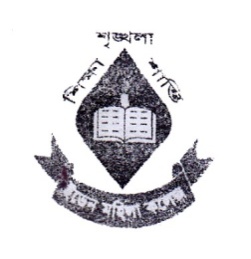 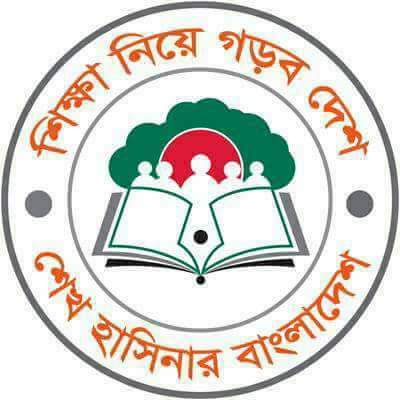    wnmveweÁvb wefvM		         	       Department of AccountingB‡Wb gwnjv K‡jR, XvKv				             Eden Mohila College, Dhaka. Phone: +880258612836			                   E-mail:accountingeden@yahoo.com   									          ZvwiL: 18/01/2020‡gŠwLK cixÿvi †bvwUkgv÷vm© †kl ce© (‡mkb: 2016-17) wkÿv_x©‡`i Rvbv‡bv hv‡”Q †h, AvMvgx 30/01/2021 I 31/01/2021   ZvwiL  kwbevi I iweevi mKvj 10.00Uv n‡Z wb¤œwjwLZ ‡ivjµg µgvbyhvqx Zv‡`i †gŠwLK cixÿv AbywôZ n‡e|wkÿv_x©‡`i KiYxq :1. †gŠwLK cixÿvi w`b cÖ‡ek c‡Îi g~j Kwc mv‡_ Avb‡Z n‡e|2. cÖ‡Z¨K  wkÿv_©x‡K mKvj 8.00 Uvi g‡a¨ wefv‡M Dcw¯’Z _vK‡Z n‡e| 3. †h mKj wkÿv_x© Uvg© †ccvi Rgv †`q wb 29/01/2021 Zvwi‡Li g‡a¨ Rgv †`qvi Rb¨               wb‡`©k cÖ`vb Kiv n‡jv |we: `ª: ¯^v¯’¨wewa †g‡b Aek¨B gv· cwiavb K‡i wefv‡M cÖ‡ek Ki‡Z n‡e|wefvMxq cÖavb wnmveweÁvb wefvMZvwiL, evi I mgq ‡ivj:µg30/01/21 (kwbevi) mKvj 10.00 Uv n‡Z ïiæ21325015852 †_‡K 2132501601231/01/21 (iweevi) mKvj 10.00 Uv n‡Z ïiæ21325016013 ‡_‡K evKx me